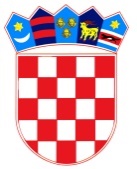 REPUBLIKA HRVATSKA – GRAD ZAGREB         Osnovna škola Josipa Račića           Zagreb, Srednjaci 30KLASA: 003-06/19-01/05
UR.BROJ: 251-191-19-03Zagreb, 13. svibnja 2019.ZAKLJUČCI  18. SJEDNICE ŠKOLSKOG ODBORA OSNOVNE ŠKOLE JOSIPA RAČIĆAAd. 1. Zapisnik 17. sjednice Školskog odbora jednoglasno je prihvaćen.Ad. 2. Članovi Školskog odbora jednoglasno su donijeli Pravilnik o načinu i postupku zapošljavanja u Osnovnoj školi Josipa Račića.Ad. 3. Članovi Školskog odbora pozvani su da prisustvuju obilježavanju Dana Škole koji će se održati 24. svibnja 2019. godine u prostoru Škole.    ZAPISNIČAR	                                          PREDSJEDNICA ŠKOLSKOG ODBORA     Matej Martić                                                                   Darija Jurič